The Program Review Steering Committee has completed its review of your submission. Attached you will find the full composite review for your program. After reading this document, if you would like to make any changes or updates to the program review document that you had originally submitted to the committee, please do so and forward the edited submission to effectiveness@collin.edu by December 15, 2023. Your program review submission has been published on the college website. For clarification of findings, please contact the senior reviewer Alicia Huppe.As the senior reviewer in the review process, I acknowledge the notification of findings to the author and supervisor.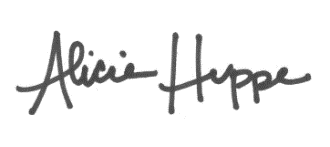 _______________________________________________		12.4.2023Senior Reviewer Name							DateProgram Review Steering Committee Contact InformationName and email of the committee member you can contactAlicia Huppe    ahuppe@collin.eduStatus of ReviewOverall current status of your program review Acceptable without recommendations  Acceptable with recommendations Revisit and reviseSummaryDescription of findings from your program reviewSignificant improvement from the previous submission. Opportunities to expand content in areas of: program relationship to college mission, strategic plan, and institutional partnerships. Would like to have seen references to student learning outcomes, feedback from advisory board, and possible demonstrated knowledge, skills, abilities for student preparedness for workforce.Data provided was excellent, especially in the areas of student and market demand.HighlightsMost important reviewer commentsNew CIP looks identical to the previous years with the addition of faculty recruiting. CIP focuses on one capstone course which could be subject to professor grading. The previous goal appears to have been met with no rationale as to why it is being repeated.